II Mistrzostwa Adwokatury Krakowskiej w narciarstwie i snowboardzieOśrodek narciarski Czorsztyn-Ski w Kluszkowcach5.03.2023 r.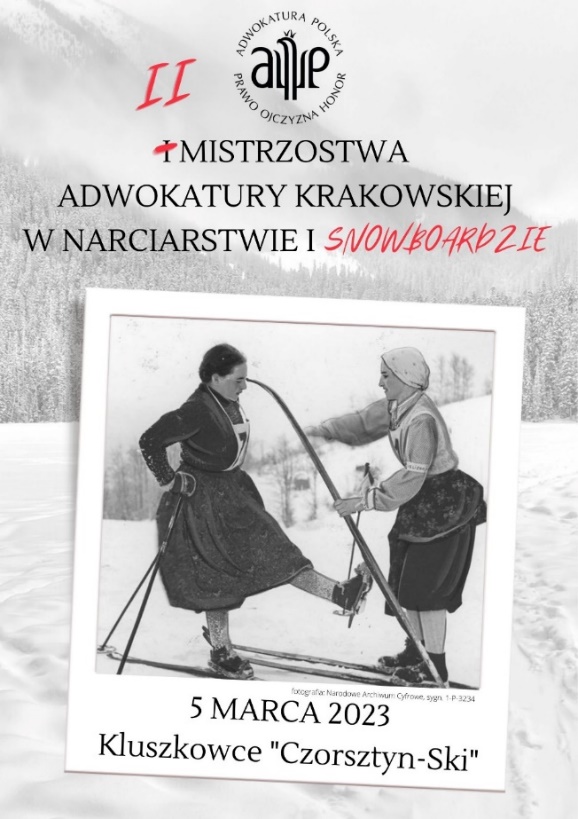 Harmonogram (niedziela, 5.03.2023)Ośrodek Narciarski Czorsztyn-Skistrona www: https://www.czorsztyn-ski.com.pldojazd: https://goo.gl/maps/ViA7J66DL3RP7SMc8Harmonogram zawodów:10:00-13:00			zawody narciarskie i snowboardowe**zawody odbywają się na trasie treningowej (oznaczona numerem 7)2 przejazdy10:00, 11:00, 12:00	szkolenie z instruktorem dla początkujących (nieodpłatnie)*, **11:00-14:00 			szkolenie z zakresu pierwszej pomocy Fundacji Ayola 13:00-14:00			zawody w narciarstwie biegowym**klasyfikacje:adwokat i aplikantPrzyjaciel Adwokatury (OPEN)dzieckosnowboardpodział na grupy wiekowe (w zależności od struktury uczestników)13:00-16:00			ogniskoognisko odbywa się na dole trasy nr 7 (przy karczmie Koliba)15:00				dekoracja i zakończenieWpisowe:wpłata do 26.02 – 70 zł/osobazapłata w dniu zawodów – 100 zł/osobapierwsze dziecko w pakiecie, każde kolejne 50 złudział w zawodach biegowych jest nieodpłatnyWpisowe nie obejmuje kosztów karnetówSpecjalna cena karnetów dla uczestników (pod warunkiem wcześniejszego zgłoszenia):6h 			90 zł/oscałodzienny 		120 zł/os* O możliwości uczestniczenia w szkoleniu narciarskim decyduje kolejność zgłoszeń. ** Wypożyczenie sprzętu narciarskiego we własnym zakresie (w ośrodku jest możliwość wypożyczenia sprzętu biegowego i zjazdowego).Ośrodek narciarski Czorsztyn-Ski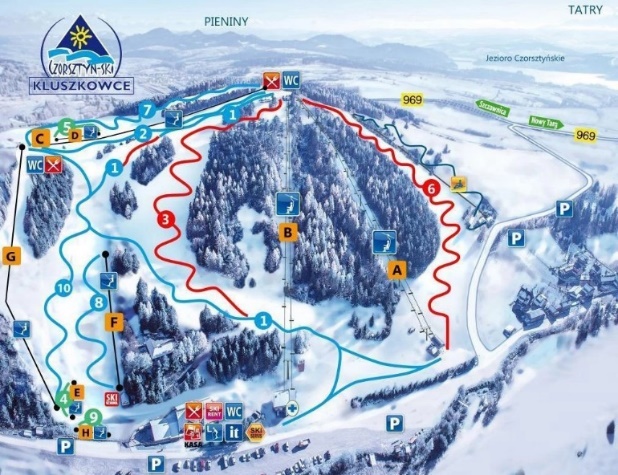 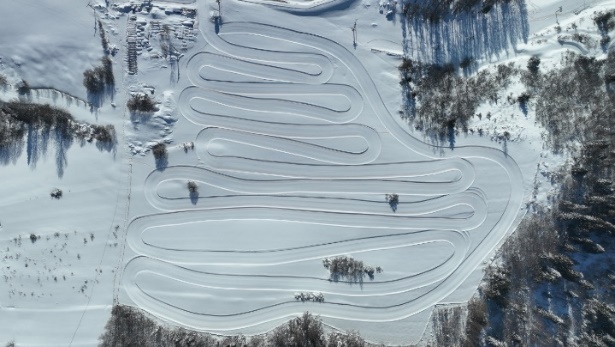 Hotel Pod Wulkanem(bezpośrednio na stoku narciarskim)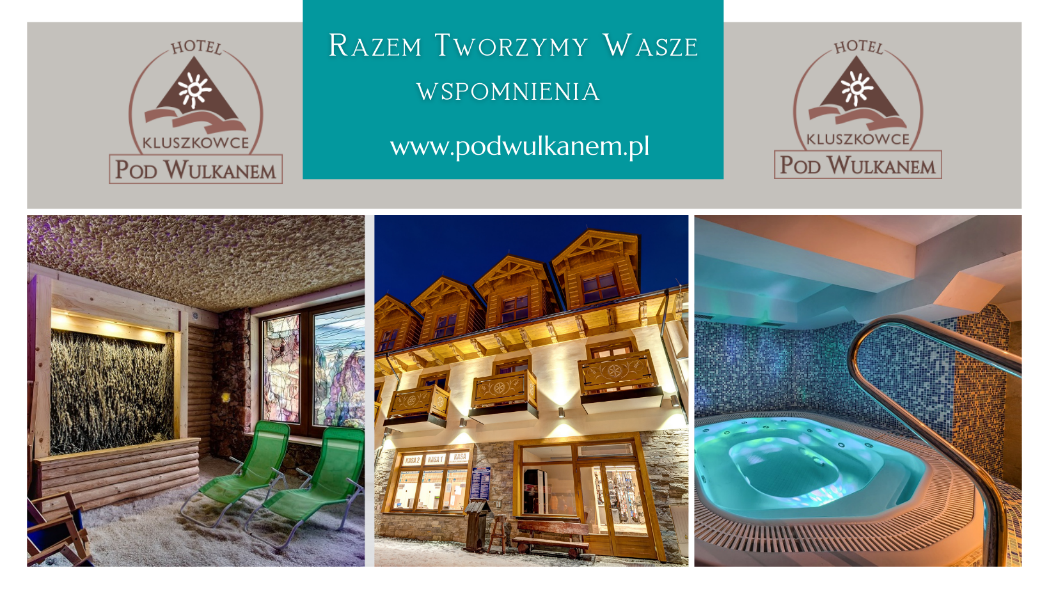 Możliwość wykupienia we własnym zakresie noclegów w Hotelu Pod Wulkanemstrona www: https://www.podwulkanem.pl/dojazd: https://goo.gl/maps/pFdh7VCm1DQjr2HA7Specjalna oferta noclegowa dla uczestników zawodów:BB (nocleg + śniadanie w formie bufetu szwedzkiego) - 150 zł/os.dzieci do lat 3 – bezpłatnie dzieci do lat 9 – połowa cenyCena 150 zł/os. obowiązuje wyłącznie w wypadku odpowiedniej liczby zgłoszeń za pośrednictwem formularza do dnia 19.02.2023 r.Do 22.02.2023 r. uczestnicy zostaną poinformowani mailowo o sposobie dokonywania rezerwacji bezpośrednio w Hotelu.W cenie pobytu: zakwaterowanie w pokojach 2, 3 lub 4-osobowychśniadanie w formie bufetu szwedzkiegostrefa spa: jacuzzi, sauna sucha, sauna parowa, grota solna, mini siłownia – dostępna codziennie w godz. 16.00-22.00sala zabaw dla dzieciszafki na sprzęt narciarski niestrzeżony parking przed hotelem Fundacja Ayolahttps://fundacjaayola.pl/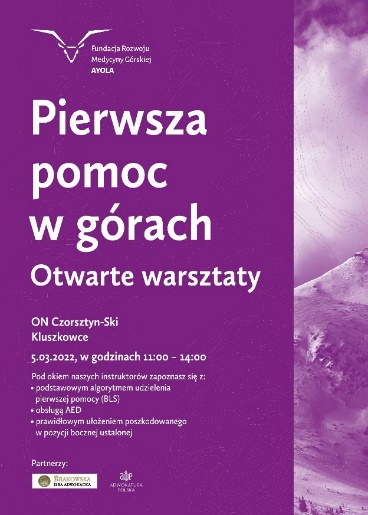 